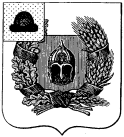 Совет депутатов Александро-Невского городского поселения Александро-Невского муниципального районаРязанской областиР Е Ш Е Н И Е О прогнозе социально-экономического развития Александро-Невского городского поселения Александро-Невского муниципального района Рязанской области            Рассмотрев проект прогноза социально-экономического развития Александро-Невского городского поселения Александро-Невского муниципального района Рязанской области, Совет депутатов Александро-Невского городского поселения РЕШИЛ:            1. Утвердить прогноз социально-экономического развития Александро-Невского городского поселения Александро-Невского муниципального района Рязанской области согласно приложению.            2. Опубликовать данное решение в Информационном бюллетене Александро-Невского городского поселения.            3. Настоящее решение вступает в силу со дня его обнародования.Глава Александро-Невского городскогопоселения, председатель Совета депутатовАлександро-Невского городского поселения                                                           В.А. УшаковаПриложение к решению Совета депутатов Александро-Невского городского поселения                                                                                                                                                         от 20.12.2019 г.  №  118          ПРОЗНОЗ СОЦИАЛЬНО-ЭКОНОМИЧЕСКОГО РАЗВИТИЯ 	МУНИЦИПАЛЬНОГО ОБРАЗОВАНИЯ- АЛЕКСАНДРО-НЕВСКОГО ГОРОДСКОГО ПОСЕЛЕНИЯ АЛЕКСАНДРО-НЕВСКОГО МУНИЦИПАЛЬНОГО РАЙОНА РЯЗАНСКОЙ ОБЛАСТИна 2020 и на период 2021-2022 годов ПОЯСНИТЕЛЬНАЯ ЗАПИСКАк прогнозу социально-экономического развития муниципального образования  - Александро-Невское городское поселение на 2020 год и на период 2021-2022 годовОбщая характеристикаТерритория Александро-Невского городского поселения Александро-Невского муниципального района Рязанской области составляет всего .Демографические показателиВ демографической ситуации Александро-Невского городского поселения Александро-Невского муниципального района  не произошло изменений в численности населения. По прогнозу в 2019 году среднегодовая численность постоянного населения составит 3,6 тыс. человек.ПромышленностьИндекс промышленного производства в 2019 году составит 104,2 %. Промышленность поселения представлена  МП «Бытовые услуги», ООО «Стройсервис» и редакцией газеты «Александро-Невские вести» производящих  швейную продукцию, изделия из дерева, издательско-полиграфическую продукцию соответственно.Результаты прогнозных расчетов показывают, что в 2019 году объем отгруженных товаров собственного производства, выполненных работ и услуг собственными силами составит 2,1 млн. рублей. По прогнозам за 2020 год 2,2 млн.рублей.Потребление электроэнергии.Данные по потреблению электроэнергии не представлены Скопинским отделением ПАО «Рязанская энергетическая сбытовая компания»Инвестиции, строительствоВ 2019 году была построена  автомобильная дорога в мик. «Северный» в р.п. Александро-Невский.Объем инвестиций в основной капитал по предварительным итогам в 2019 г. составит 20,8 мил.руб., в 2020 году 12 млн.рублей.Жилищно-коммунальное хозяйствоОбщая площадь жилищного фонда в 2019 году составила 105,5  тыс. кв. м., в 2020 году – 105,5  тыс. кв. м., из них муниципальный фонд составляет в 2019 году – 1,5 тыс. кв. м., в 2020 году – 1,5 тыс. кв. м. Протяженность водопроводных сетей  - 27,027 км. Среднесуточное потребление воды на одного жителя поселка в среднем составляет 128,0 литров. На территории поселения действует одна баня. Протяженность газовых сетей – 81 км. Газифицировано 1829 квартиры, что составляет 97 % от общего количества квартир в поселении.Рынок товаров и услугРост реально располагаемых денежных доходов населения является определяющим фактором роста физических объемов потребления (платных услуг и оборота розничной торговли).Повышение жизненного уровня населения позволяет прогнозировать рост оборота розничной торговли в 2019 году 525,2 млн. рублей, в  2020 году 541,2 млн. рублей.Рынок платных услуг населению в прогнозируемом периоде будет характеризоваться положительной динамикой объемов. В  2019 году платных услуг населению по прогнозным оценкам будет оказано на 1286 тыс. рублей  больше, чем в 2018 году.Объем бытовых услуг населению в прогнозируемом периоде планируется на 0,6% больше, чем в 2018 году.Малое предпринимательствоВ настоящее время на территории района действует  92 малых предприятий. Наибольшее количество работников занято в обрабатывающих производствах и торговле.В 2019 году, по прогнозным расчетам, число малых предприятий останется на прежнем уровне.ТранспортСреднесписочное количество автобусов по Александро-Невскому городскому поселению – 3, которые осуществляют перевозку пассажиров между населенными пунктами Александро-Невского района. Объем пассажироперевозок в 2018 году составил 16 тыс. человек, в 2019-2022 годах объем пассажироперевозок  не будет уменьшаться.СвязьВ 2013 году на территории городского поселения была закрыта  АТС емкостью на 1 140 номеров, 1022 телефонных аппарата общего пользования. Два телефона-автомата установлены на ул. Советская, имеется один международный переговорный пункт.ОбразованиеВ Александро-Невском городском поселении имеются 4 дошкольных образовательных учреждения. Численность воспитанников составляет 250 человек, одна муниципальная общеобразовательная школа на 664 учащихся. Имеются 4 учреждения дополнительного образования:  МОУ Студия бального танца; МОУ ДОД Дом художественного творчества детей; муниципальное образовательное учреждение  дополнительного образования «Александро-Невская детская музыкальная школа»; Муниципальное образовательное учреждение дополнительного образования детей «Детская юношеская спортивная школа».ЗдравоохранениеНа территории поселения находится одно больничное учреждение – МУЗ «Александро-Невская РБ» на  66 больничных коек. Количество врачей составляет 19 человек, среднего медицинского персонала – 66 человека. КультураДействуют две библиотеки: детская и взрослая с общим библиотечным фондом 3661 экземпляров. В 2008 году открыт и действует Дворец культуры на 360 мест. СпортВ 2013 году был открыт спортивный комплекс «Александро-Невский». В  детско-юношеской спортивной школой занимается около 504 человек, 597 человек занимаются в оздоровительных секциях и группах. ТрудВ трудовые ресурсы включены постоянное население в трудоспособном возрасте (мужчины - 16-59 лет, женщины -16-54 лет, за исключением неработающих инвалидов I и II групп этого возраста и неработающих мужчин 50-59 лет и женщин 45-54 лет, получающих пенсии на льготных условиях, до наступления общеустановленного пенсионного возраста), а также работающие граждане моложе и старше трудоспособного возраста, иностранные трудовые мигранты.По прогнозным данным в 2020 г.г.  численность трудовых ресурсов останется не измененной к уровню прошлого года  и составит 2650  человек.Численность безработных, зарегистрированных в органах государственной службы занятости, в 2018 году составила 56 человек, в 2019 году 53 человек.Фонд заработной платы всех работников организаций в 2019 году сложился в  сумме 188,3 тысяч рублей.   от 20 декабря 2019 г.                      р.п. Александро-Невский                        №  118NN 
п/пНаименование показателяЕд.    
измеренияФакт  
2018 годаОценка 
2019 годаПрогноз
Прогноз
Прогноз
NN 
п/пНаименование показателяЕд.    
измеренияФакт  
2018 годаОценка 
2019 года2020 год2021 год2022 год1. Общая характеристика                1. Общая характеристика                1. Общая характеристика                1.1 Территория поселения - всего           га367,0367,0367,0367,0367,0из них:                             - земли сельхозугодий               га118,0118,0118,0118,0118,02. Демографические показатели             2. Демографические показатели             2. Демографические показатели             2.1 Численность постоянного населения  - всего                               тыс. чел.3,63,63,74,04,0в т.ч. городское                    тыс. чел.3,63,63,74,04,03. Промышленность                   3. Промышленность                   3. Промышленность                   3.1 Объем   произведенной   промышленной продукции  (услуг)   в   действующих ценах организации                   млн. руб.1,92,12,22,32,4Индекс промышленного производства   в % к   
предыдущему
году104,1104,2104,1102,6101,54. Инвестиции, строительство             4. Инвестиции, строительство             4. Инвестиции, строительство             4.1 Объем инвестиций (в основной капитал)  за  счет  всех
источников финансирования           млн. руб.2,220,812,02,53,0в % к   
предыдущему
году6,7945,557,720,8120,04.2 Ввод  в  эксплуатацию  жилых   домов (общая площадь)                     кв. м1767,41900,01930,01950,02000,05. Жилищно-коммунальное хозяйство         5. Жилищно-коммунальное хозяйство         5. Жилищно-коммунальное хозяйство         5.1 Общая площадь жилищного фонда       тыс. кв. м105,5105,5105,5105,5106,1из них: муниципальный    тыс. кв. м1,51,51,51,51,5Частный (приватизированный)                             тыс. кв. м104,0110,5104,8104,6104,3Обеспеченность населения жильем     кв. м29,329,328,526,426,5Количество квартир  на  балансе  МУП                              шт.4343434343их площадь                          тыс. кв. м1,81,81,81,81,85.2 Водопровод (коммунальный)             Протяженность  водопроводных   сетейкм27,02727,02727,02727,02727,02727Производственная   мощность водопровода                         тыс. куб. м в сутки5,45,45,45,45,4Полезный отпуск воды потребителям   тыс. куб. м в год163,09163,09163,09163,09163,09Полезный отпуск воды населению      тыс. куб. м в год137,28137,28137,28137,28137,28Среднесуточное   водопотребление  на одного жителя                       л128128128128128Наличие водопроводных колонок В т.ч. работающие      единиц7/77/77/77/77/75.3 Протяженность канализационных  сетей с коллектором                       км4,1744,1744,1744,1744,1745.4 Санитарная очистка                  Вывезено бытового  мусора  и  жидких отходов                             тыс. куб. м в год6,66,66,76,76,85.5 Банно-прачечное хозяйство           Количество бань                     ед.11111Количество помывок                  тыс. посещений3,13,24,34,34,35.6 Гостиницы                           Количество гостиниц                 ед.-1111Количество мест в гостиницах        мест-101010105.7 Газификация                         Протяженность газовых сетей         км8181818181Количество потребленного  природного газа                                тыс. куб. м в годВсего газифицировано квартир        ед.18931829189518971900Уровень газификации населенных пунктов      %97979797975.8 Уличное освещение                   Протяженность    освещенных    улиц,  переулков                           км23,324,825,8 25,8 25,8Количество уличных светильников     шт.2872913393393396. Дорожное хозяйство                                                               6. Дорожное хозяйство                                                               6. Дорожное хозяйство                                                               6.1 Протяженность  автомобильных   дорог общего   пользования    с    твердым покрытием                           км11111Протяженность улиц, проездов        км25,56525,56527,427,427,4в   т.ч.    с    усовершенствованным покрытием                           км2424272727Выполнено дорожных работ             кв. м- текущий ремонт                    кв. м0,9600,5301117. Торговля, общественное питание           7. Торговля, общественное питание           7. Торговля, общественное питание           7.1 Оборот розничной торговли           млн. руб.525,2541,2185,4193,4201,2Оборот общественного питания        млн. руб.18,210,420,921,022,1Товарооборот на 1 жителя поселения     руб.145,9150,34635048350503007.2 Количество магазинов в поселении       ед.6464636363Торговая площадь магазинов          тыс. кв. м4551,84551,84429,84429,84429,87.3 Количество предприятий общественного питания                             ед.45555из них общедоступных                ед.23333Посадочных   мест   в   предприятиях общепита                            мест368368320320320в т.ч. в учебных заведениях         мест225225225225225предприятиях                        меств общедоступных                     мест1431431051051057.4 Количество насел. пунктов для рыночной и ярмарочной торговли          ед.11111Количество мест для ярмарочной торговли          мест116116116116116Торговая площадь              тыс. кв. м2,02,02,02,02,08. Платные услуги населению              8. Платные услуги населению              8. Платные услуги населению              8.1 Объем  платных  услуг  населению   - всего                               тыс. руб.32254511487340004000Объем платных услуг на одного жителяруб.896125313171000,01000,08.2 Объем бытовых услуг - всего         тыс. руб.193719481952195219629. Транспорт                     9. Транспорт                     9. Транспорт                     9.1 Объем пассажироперевозок            тыс. чел.1616161616Пассажирооборот                     пассажиро- км972,0972,0973,0973,0973,0Количество  автобусных  маршрутов  - всего                               ед.88888Среднесписочное число автобусов     ед.33333Перевезено грузов                   тыс. тонн21,819,921,321,522,1Грузооборот                         тыс. тонн-км3261,92900,03100,003200,003200,0010. Связь                       10. Связь                       10. Связь                       10.1 Всего АТС                           ед.их общая емкость                    тыс. номеров1,11,11,11,11,1в т.ч.: город                       тыс. номеров1,11,11,11,11,1Количество телефонных аппаратов сети общего пользования                  ед.10221022102210221022Телефонов-автоматов - всего         ед.22222Установлено  телефонов-автоматов  за год                                 ед.Международных переговорных  пунктов,
обслуживаемых ОАО "РОСТЕЛЕКОМ    ед.11. Образование                    11. Образование                    11. Образование                    11.1 Детских  дошкольных  образовательных учреждений - всего                  ед.44444в т.ч. муниципальных                ед.44444в них: - мест                   
- воспитанников                     местчел.24825024825026024526024526024511.2 Муниципальных    общеобразовательных школ                                ед.11111Численность учащихся в муниципальных
общеобразовательных школах          чел.664641652652652Учебных   мест    в    муниципальных
общеобразовательных школах          мест700700700700700Количество                учреждений
дополнительного образования         ед.3333312. Здравоохранение                  12. Здравоохранение                  12. Здравоохранение                  12.1 Всего больничных учреждений         ед.11111в них число больничных коек         коек7465656565Количество врачебных амбулаторно-поликлинических         
учреждений                          ед.2222Мощность врачебных амбулаторно-поликлинических         
учреждений                          посещений в
смену240240240240240Объем скорой медицинской помощи     вызовы39333375438243824382Численность врачей - всего          чел.1918222222Численность  среднего   медицинского персонала                           чел.666569696913. Культура                     13. Культура                     13. Культура                     13.1 Количество    учреждений    культуры клубного типа                       ед.11111в них посадочных мест               мест35035035035035013.2 Библиотек - всего                   ед.11111в т.ч. муниципальных                ед.11111Библиотечный фонд                   
- всего                             тыс. томов3661,003661,03661,03661,03661,0в т.ч. муниципальный                тыс. томов3661,03661,03661,03661,03661,013.3 Количество музеев                   ед.1111113.4 Количество музыкальных школ         ед.11111в них учащихся                      чел.869095959513.5 Количество художественных школ      ед.1111114. Спорт                       14. Спорт                       14. Спорт                       14.1Количество спортивных залов         ед.55555Количество      занимающихся       в
оздоровительных секциях и группах   чел.597615630635640Их доля от всего населения района   %16,517,017,017,217,3ДЮСШ                                ед.22222Количество занимающихся в ДЮСШ      чел.50450451051552015. Социальная политика                15. Социальная политика                15. Социальная политика                15.1 Количество  стационарных  учреждений социального  обслуживания  населенияед.    

количество мест                     местКоличество  граждан,  состоящих   на обслуживании      в  отделениях социального обслуживания на дому    чел.494823232316. Труд и занятость                 16. Труд и занятость                 16. Труд и занятость                 16.1 Численность  трудовых   ресурсов   - всего                               чел.21332130265026502650Численность занятых в экономике     чел.18481838125012501250Численность             безработных, зарегистрированных     в     службах занятости                           чел.5653565656Фонд заработной платы                 тыс. руб.211,99225,1225,3226,4227,1Средняя начисленная заработная плата на 1 работника                      руб.25367,7026283,3027000,0027200,0027300,0017. Бюджет                      17. Бюджет                      17. Бюджет                      17.1 Доходы - всего                      тыс. руб.20 725,9241 934,4212 930,7013 819,2614 824,2217.2 Расходы - всего                     тыс. руб.20 743,5143 497,2111 708,3311 063,9111 186,73Превышение расходов над доходами    тыс. руб.- 17,59- 1562,79+ 1222,37+2 755,35+  3 637,49